Das Zillertal im ÜberblickDas Zillertal liegt im Westen Österreichs, im Bundesland Tirol. Es zweigt etwa 40 km östlich von Innsbruck vom Inntal ab und ist ideal gelegen für einen entspannten Start in den Urlaub. Umgeben von zahlreichen Dreitausendern, erstreckt sich das breite und somit sonnige Tal auf über 47 km. Im Gegensatz zu anderen Tiroler Seitentälern steigt das Zillertal von Strass (523 m) bis Mayrhofen (633 m) nur leicht an. Seinen Namen hat das Tal vom Fluss Ziller, der Tal auswärts läuft und in den Inn mündet. Der Ziller trennt die Diözesen Innsbruck (ehemals Brixen) und Salzburg, was sich in den Farben der Kirchtürmer widerspiegelt. Links des Zillers sind die Kirchtürme rot, rechts grün als Zugehörigkeit der Erzdiözese Salzburg.Über das Zillertal Lage: Das Zillertal, eine Top-Destination im Herzen der Alpen, liegt im österreichischen Bundesland Tirol. Die Region gehört zu Österreichs führenden Ferienzielen. Das breite und sonnige Tal erstreckt sich auf über 47 km und steigt dabei nur leicht an. Umringt von zahlreichen Dreitausendern beträgt die Gesamtfläche 1.098 km², über 40 Prozent davon nimmt der Hochgebirgs-Naturpark Zillertaler Alpen ein. Seinen Namen verdankt das Tal dem Fluss Ziller, der Tal auswärts läuft und in den Inn mündet. Unterkünfte: Loslassen, Abschalten, Auftanken: Ganzheitlich ausgelegt und stets mit regionalem Bezug steht bei den Hotels der Verwöhngedanke im Vordergrund. Im Zillertal gibt es rund 50.000 Betten, gut 15.000 davon haben vier bis fünf Sterne. Es gibt keine Hotelketten, die Hotels sind von Inhabern geführt und oftmals in Familienhand. Infrastruktur: Das Zillertal hat über 35.000 Einwohner in 25 Gemeinden. Die Orte sind über die Jahrhunderte gewachsen und haben sich in den letzten Jahrzehnten den Bedürfnissen der Gäste und der Einwohner zeitgemäß angepasst. Jährlich investieren die Betriebe hohe Summen in die Infrastruktur und den Komfort. Seit Jahren begeistert das Zillertal nationale wie internationale Gäste durch einen einzigartigen Mix aus Genuss, Natur und Komfort. Pressekontakt 
Zillertal Tourismus GmbH
c/o Sabine Jahns
Bundesstraße 27d
A-6262 Schlitters
Tel.: +43 5288 87187
presse@zillertal.at
www.zillertal.atLage:40 km östlich von Innsbruck im Bundesland Tirol. Es ist das breiteste Seitental des Inntals.Länge:47 km von Strass bis nach HintertuxFläche:1.098 km ²Einwohner:Ca. 35.500 in 25 GemeindenSeehöhe:550 bis 3.509 MeterFerienregionen:Ferienregion Fügen-KaltenbachZillertal Arena, Zell-GerlosFerienregion Mayrhofen-HippachFerienregion Tux-FinkenbergBergwelt:Höchster Berg:Zillertaler Alpen, Tuxer Voralpen und Tuxer Hauptkamm sowie Kitzbüheler Alpen mit zahlreichen DreitausendernHochfeiler mit 3.509 Meter5 Seitentäler mit 4 StauseenGerlostal mit dem Durlaßboden StauseeZillergrund mit dem Zillergründl StauseeStilluptal mit dem Stillup StauseeZemmgrund mit dem Schlegeis StauseeTuxertalÖsterreichs Naturpark 2015 – Der Hochgebirgs-Naturpark Zillertaler Alpen nimmt über 
40 % der Gesamtfläche des Zillertals ein.Der Naturpark erstreckt sich mit einer Ausdehnung von 422 km² von 1.000 m im Bergsteigerdorf Ginzling bis 3.509 m am Hochfeiler.Das Gebiet umfasst sämtliche prägende Höhenstufen der Alpen – von der landwirtschaftlich genutzten Talsohle hinauf zur Waldgrenze in den Almbereich und weiter in die Region der über 80 Gletscher.AlpenstraßenZillertaler Höhenstraße, 48 km bis auf 2.020 MeterSchlegeis Alpenstraße, mit NaturtunnelnZillergrund AlpenstraßeStillupspeicherGerlos Alpenstraße, Verbindung nach SalzburgTourismuszahlen Sommer Ankünfte Nächtigungen Tourismuszahlen Winter Ankünfte Nächtigungen2018645.690 = + 2,9 % zum VorjahrÜber 3 Mio = + 2,3 % zum Vorjahr2018/19881.957 = 0,0 % zum VorjahrÜber 4,5 Mio. = - 1,6 % zum VorjahrLeichte Erreichbarkeit und stressfreie Anreise: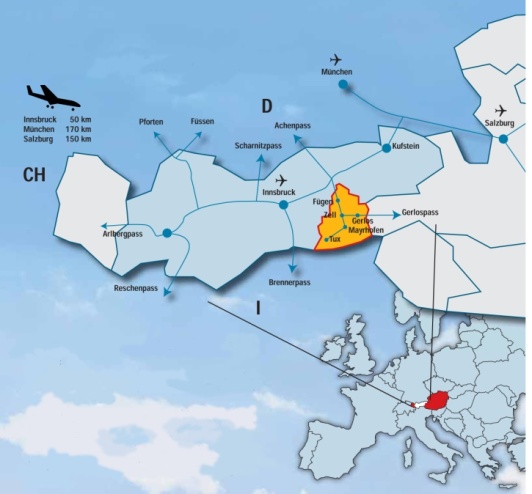  Flughäfen in der Nähe: Innsbruck (50 km), München (170 km), Salzburg (150 km). Tägliche Linien und Charterflüge von internationalen Destinationen.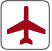 Mit dem Transferpartner: „Four seasons travel“ geht es von den Flughäfen stressfrei und direkt zu den Unterkünften. www.tirol-taxi.atFernzüge von allen großen deutschen Bahnhöfen mehrmals täglich nach Jenbach/Tirol. Weiter geht es halbstündlich mit der Zillertalbahn über 16 Stationen bis zur Endstation in Mayrhofen. Von fast allen Haltestellen fahren Linienbusse in die Orte.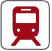  Eigene Autobahnausfahrt am Taleingang von der Inntalautobahn A12. 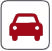 